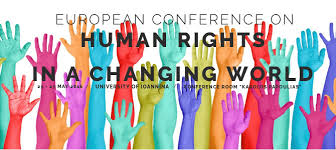 ΟΛΟ ΤΟ ΠΡΟΓΡΑΜΜΑ ΤΟΥ ΣΥΝΕΔΡΙΟΥ ΕΧΕΙ ΒΙΝΤΕΟΣΚΟΠΗΘΕΙ ΚΑΙ ΜΠΟΡΕΙΤΕ ΝΑ ΤΟ ΑΝΑΣΥΡΕΤΕ ΑΝΑ ΘΕΜΑΤΙΚΗ ΣΤΙΣ ΠΑΡΑΚΑΤΩ ΔΙΕΥΘΥΝΣΕΙΣΤελετή Έναρξης – Χαιρετισμοίhttp://delos.uoi.gr/opendelos/player?rid=d8477be7Εναρκτήριες Ομιλίεςhttp://delos.uoi.gr/opendelos/player?rid=2f798a02Παιδική Χορωδία Δήμου Διονύσουhttp://delos.uoi.gr/opendelos/player?rid=e2dfbab3ΑμφιθέατροΕυάλωτες Κοινωνικές Ομάδες και Ανθρώπινα Δικαιώματαhttp://delos.uoi.gr/opendelos/player?rid=e0fb68b9ΠΡΟΣΚΕΚΛΗΜΕΝΗ ΟΜΙΛΙΑ: Σολωμού Αιμίλιοςhttp://delos.uoi.gr/opendelos/player?rid=62f87705Προσχολική Εκπαίδευση και Ανθρώπινα Δικαιώματαhttp://delos.uoi.gr/opendelos/player?rid=378e6f4cΔιαδίκτυο και Ανθρώπινα Δικαιώματαhttp://delos.uoi.gr/opendelos/player?rid=80d90f9eΠαιδιά και Ανθρώπινα Δικαιώματαhttp://delos.uoi.gr/opendelos/player?rid=2176fa56Ανθρώπινα Δικαιώματα στην Υγεία στη Σημερινή Ελλάδαhttp://delos.uoi.gr/opendelos/player?rid=2934c8e9Αίθουσα 1Άτομα με ειδικές εκπαιδευτικές ανάγκες και Aνθρώπινα Δικαιώματαhttp://delos.uoi.gr/opendelos/player?rid=687a5a86Τέχνες και Ανθρώπινα Δικαιώματαhttp://delos.uoi.gr/opendelos/player?rid=28f21ca8Οικονομικά ζητήματα και Aνθρώπινα Δικαιώματαhttp://delos.uoi.gr/opendelos/player?rid=8f9c747bΕκπαίδευση και Ανθρώπινα Δικαιώματα (Ι)http://delos.uoi.gr/opendelos/player?rid=dcb67782Κοινωνικές Επιστήμες και Ανθρώπινα Δικαιώματα (I)http://delos.uoi.gr/opendelos/player?rid=9f15f1b6ΑμφιθέατροΨυχική Υγεία και Ανθρώπινα Δικαιώματαhttp://delos.uoi.gr/opendelos/player?rid=83734fd5ΠΡΟΣΚΕΚΛΗΜΕΝΗ ΟΜΙΛΙΑ: HagenaarsPollihttp://delos.uoi.gr/opendelos/player?rid=dfb6d1acMη Κερδοσκοπικές Οργανώσεις και Ανθρώπινα Δικαιώματαhttp://delos.uoi.gr/opendelos/player?rid=9dafe927ΠΡΟΣΚΕΚΛΗΜΕΝΗ ΟΜΙΛΙΑ: Γεώργιος Μόσχοςhttp://delos.uoi.gr/opendelos/player?rid=6828e45dΕκπαίδευση και Ανθρώπινα Δικαιώματα. Εφαρμοσμένες Προσεγγίσειςhttp://delos.uoi.gr/opendelos/player?rid=a26a05c1Εκπαίδευση και Ανθρώπινα Δικαιώματα. Εφαρμοσμένες Προσεγγίσειςhttp://delos.uoi.gr/opendelos/player?rid=a409aa88Αίθουσα 1Κοινωνικές Επιστήμες και Ανθρώπινα Δικαιώματα (II)http://delos.uoi.gr/opendelos/player?rid=44c2b09Δικαιοσύνη και Ανθρώπινα Δικαιώματαhttp://delos.uoi.gr/opendelos/player?rid=8235771eΨυχολογία και Ανθρώπινα Δικαιώματαhttp://delos.uoi.gr/opendelos/player?rid=ae0cbe34http://delos.uoi.gr/opendelos/player?rid=a1653c0dΑμφιθέατροΤΕΛΕΤΗ ΛΗΞΗΣhttp://delos.uoi.gr/opendelos/player?rid=5d65f090Τετάρτη 25/5/2016Πέμπτη 26/05/2016Παρασκευή 27/05/2016